Алексеевск муниципаль районын муниципаль берәмлектә муниципаль хезмәт вазыйфаларын биләүне дәгъвалаучы гражданнар тарафыннан керемнәр, мөлкәт һәм мөлкәти характердагы йөкләмәләр турында белешмәләр тапшыру, шулай ук муниципаль хезмәткәрләр тарафыннан Алексеевск муниципаль районына керемнәр, чыгымнар, мөлкәт һәм мөлкәти характердагы йөкләмәләр турында белешмәләр тапшыру хакында нигезләмәгә үзгәрешләр кертү турындаГамәлдәге законнарга, шул исәптән «Россия Федерациясендә җирле үзидарә оештыруның гомуми принциплары турында» Федераль законның 40 статьясына һәм «Коррупциягә каршы көрәш турында» Федераль законның 13_1 статьясына үзгәрешләр кертү хакында» 2019 елның 26 июлендәге 228-ФЗ номерлы Федераль законга туры китерү максатларында Алексеевск муниципаль районы Советы карар чыгарды:Алексеевск муниципаль районын муниципаль берәмлектә муниципаль хезмәт вазыйфаларын биләүне дәгъвалаучы гражданнар тарафыннан керемнәр, мөлкәт һәм мөлкәти характердагы йөкләмәләр турында белешмәләр тапшыру, шулай ук Алексеевск муниципаль районына муниципаль хезмәткәрләрнең Татарстан Республикасы Алексеевск муниципаль районының 2017 елның 11 июлендәге 98 номерлы карары белән расланган керемнәре, чыгымнары, мөлкәте һәм мөлкәти характердагы йөкләмәләре турында белешмәләр тапшыру хакындагы нигезләмәгә үзгәрешләр кертергә, түбәндәге эчтәлекле:Нигезләмәнең 13 пунктында «башка дисциплинар түләтү» сүзләреннән соң «яисә күрсәтелгән затларга карата җаваплылыкның башка чараларын куллану» сүзләрен өстәргә.2. Әлеге карарны Интернет мәгълүмат-телекоммуникация челтәрендә Татарстан Республикасы хокукый мәгълүматының рәсми порталында Алексеевск муниципаль районының рәсми сайтында урнаштырырга.3. Әлеге карарның үтәлешен тикшереп торуны үз өстемдә калдырам.                                 Алексеевск муниципальрайоны башлыгы,Совет рәисе			                                                                            С.А. ДемидовАЛЕКСЕЕВСКИЙ  РАЙОННЫЙ СОВЕТАЛЕКСЕЕВСКОГО МУНИЦИПАЛЬНОГО РАЙОНАРЕСПУБЛИКИ ТАТАРСТАН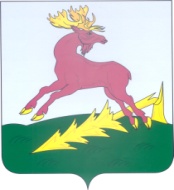 ТАТАРСТАН РЕСПУБЛИКАСЫАЛЕКСЕЕВСКМУНИЦИПАЛЬ РАЙОНЫНЫҢАЛЕКСЕЕВСКРАЙОН СОВЕТЫРЕШЕНИЕ14.02.2020п.г.т. Алексеевское КАРАР№ 293